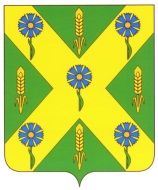 РОССИЙСКАЯ  ФЕДЕРАЦИЯОРЛОВСКАЯ ОБЛАСТЬАДМИНИСТРАЦИЯ НОВОСИЛЬСКОГО РАЙОНАРАСПОРЯЖЕНИЕ      10.08.2022 г.                   			                                                  № 230        г. НовосильО внесении изменений в распоряжение администрации Новосильского района Орловской области от 12.07.2022 г. № 206 «О проведении мероприятий по оценке готовности учреждений Новосильского района, осуществляющих образовательную деятельность,к началу 2022/2023 учебного года»В соответствии с письмом отделения надзорной деятельности и профилактической работы по Корсаковскому и Новосильскому районам управления надзорной деятельности и профилактической работы главного управления МЧС России по Орловской области от 10.08.2022 года № 120-4-11-11, в целях  обеспечения  подготовки образовательных учреждений Новосильского района к новому  2022/2023 учебному году:Внести следующие изменения в распоряжение администрации Новосильского района Орловской области от 12.07.2022 года № 206 «О проведении мероприятий по оценке готовности учреждений Новосильского района, осуществляющих образовательную деятельность, к началу 2022/2023 учебного года»:Исключить из состава комиссии по оценке готовности учреждений Новосильского района, осуществляющих образовательную деятельность, к началу 2022/2023 учебного года:Минакова Игоря Игоревича, начальника отделения надзорной деятельности и профилактической работы по Корсаковскому и Новосильскому  районам (по согласованию);Наумову Юлию Юрьевну, старшего инспектора отделения надзорной деятельности и профилактической работы по Корсаковскому и Новосильскому  районам, старшего лейтенанта (по согласованию) в МБДОУ детский сад № 2 «Рябинушка» г. Новосиля Орловской области.Контроль за исполнением настоящего распоряжения возложить на первого заместителя главы администрации Новосильского района Трусова Ю. В.Глава Новосильского района 		            	                   Е. Н. Деминисполнитель: Отдел общего образования, молодежной политики и спорта администрации Новосильского района Орловской области